Lesson 3:  Counting Rules—Combinations Student Outcomes Students calculate the number of different combinations of  items selected from a set of distinct items.Lesson NotesThis lesson continues counting rules by introducing the number of combinations of  things taken  at a time.  A formal definition of combination is presented.  Several applications will be developed in which students calculate the number of different combinations of things selected from a set of distinct items.  Classwork Example 1 (8 minutes):  CombinationsThis lesson begins with an example that makes the distinction between situations in which order is important and those in which order is not important.  Work through this example with the class.  The definition of combinations as a subset of  items selected from a set of distinct items is formally introduced.  Focus on the set of distinct items and that the sequence or order is not important.Example 1Seven speed skaters are competing in an Olympic race.  The first-place skater earns the gold medal, the second-place skater earns the silver medal, and the third-place skater earns the bronze medal.  In how many different ways could the gold, silver, and bronze medals be awarded?  The letters A, B, C, D, E, F, and G will be used to represent these seven skaters.How can we determine the number of different possible outcomes?  How many are there?We can use the permutations formula from the previous lesson. Because each outcome is a way of forming an ordered arrangement of  things from a set of , the total number of possible outcomes isNow consider a slightly different situation.  Seven speed skaters are competing in an Olympic race. The top three skaters move on to the next round of races.  How many different "top three" groups can be selected?How is this situation different from the first situation?  Would you expect more or fewer possibilities in this situation?  Why?The outcomes in the first situation are medals based on order–first place gets gold, second place gets silver, and third place gets bronze.  The outcomes in this situation are not based on order.  The top three finishers move on; the others do not.  I would expect more possibilities in the first situation because each skater can be first, second, or third and still advance (i.e., there are three different possible finishing positions each skater can attain to earn advancement).  In the first situation, there is only one position to earn gold, one for silver, and one for bronze.Would you consider the outcome where skaters B, C, and A advance to the final to be a different outcome than A, B, and C advancing?No, this is the same outcome—the same three skaters are advancing to the final competition.A permutation is an ordered arrangement (a sequence) of  items from a set of  distinct items.In contrast, a combination is an unordered collection (a set) of  items from a set of  distinct items.When we wanted to know how many ways there are for seven skaters to finish first, second, and third, order was important.  This is an example of a permutation of  selected from a set of .  If we want to know how many possibilities there are for which three skaters will advance to the finals, order is not important.  This is an example of a combination of  selected from a set of .After discussing the two situations and the difference between a permutation and a combination, provide an opportunity to check for understanding.  Turn and talk to your neighbor:  What is the difference between a permutation and a combination?  With your partner, come up with an example of each.Encourage students to elaborate if they provide answers such as, “Permutation means order matters, and combination means order doesn’t matter.”  The order of what?  Students should understand that in a permutation, the order of possible outcomes of a situation matters, or that outcomes need to happen in a specific order..  In a combination, the order of possible outcomes does not matter, or the set of specific outcomes needs to happen in no specific order.Exercises 1–4 (8 minutes)Students should work in small groups (2 or 3 students per group).  Allow about 8 minutes for them to complete Exercises 1–4.  Encourage students to write and/or talk to a partner about how they might answer Exercise 1.  To assist students in making their conjectures, it may be beneficial to provide a diagram for them.  This could be a circle with four points on it drawn on a whiteboard.  When students have finished answering the four questions, discuss the answers.  The main point is that if order was important, then segment DC would be different from CD.  Since we are only interested in the number of segments, the order of the segment labels is not important.  The purpose of this activity is to, again, distinguish between permutations and combinations.Exercises 1–4Given four points on a circle, how many different line segments connecting these points do you think could be drawn?  Explain your answer.

Answers will vary.  Expect answers to range from  to 
Draw a circle and place four points on it.  Label the points as shown.  Draw segments (chords) to connect all the pairs of points.  How many segments did you draw?  List each of the segments that you drew.  How does the number of segments compare to your answer in Exercise 1?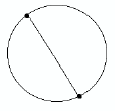 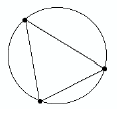 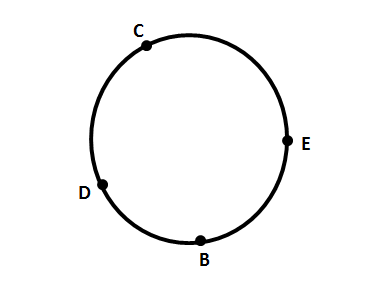 Answer: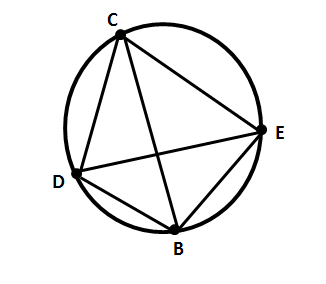    segments:   and You can think of each segment as being identified by a subset of two of the four points on the circle.  Chord  is the same as chord .  The order of the segment labels is not important.  When you count the number of segments (chords), you are counting combinations of two points chosen from a set of four points.Find the number of permutations of two points from a set of four points.  How does this answer compare to the number of segments you were able to draw?The diagram is the same, but this answer is double the number of combinations.  In a permutation, the segment  is counted as different from segment .  In this case, there are six combinations, and each segment can be represented two ways.   permutations.If you add a fifth point to the circle, how many segments (chords) can you draw?   segments  If you add a sixth point, how many segments (chords) can you draw?   segments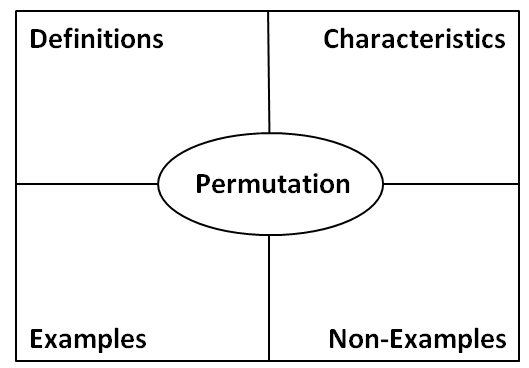 Example 2:  Combinations Formula (7 minutes)Briefly summarize the four examples from the lesson.  Students should work independently to answer the question.Example 2Let's look closely at the four examples we have studied so far. What do you notice about the way these are grouped?Sample responses:  The examples on the left are permutations, and the examples on the right are combinations.  In the left examples, the order of the outcomes matter, while in those on the right, the order does not matter.Now discuss as a class the combinations formula:The number of combinations of  items selected from a set of  distinct items is 	 or  . The number of permutations of three skaters from the seven is found in Example 1 to beThis means that there are  different ordered arrangements of three skaters from a set of seven skaters.There are fewer combinations because when order is not important, we do not want to count different orders of the same three skaters as different outcomes.Consider the set of skaters A, B, and C.  There are  different ordered arrangements of these three skaters, each of which is counted with the permutations formula.  So, if we want combinations of  from a set of , you would need to divide the number of permutations by .  ThenIn general For example, Be sure to discuss the connection between the combination formula and the permutation formula.  If your students have access to technology (a graphing calculator or computer software), show them how to use technology to calculate the number of permutations and the number of combinations. Ask students, with a partner, to explain how to use combinations and permutations to explain the circle segments and point permutations examples.  Use this as an opportunity to informally assess student learning.The number of segments (chords) that can be drawn with four points on a circle is the number of combinations of two points selected from a set of four points. Exercises 5–11 (15 minutes)Students should work in small groups (2 or 3 students per group).  Allow about 15 minutes for them to complete Exercises 4–11.  Students may use a calculator, but encourage them to write the combination formula and show the substitution prior to using the calculator.  In Exercise 7, students need to think carefully about whether to use the formula for permutations or for combinations in solving problems.  Also encourage students to think about whether or not order is important in each problem.  After students have completed the problems, review the answers.Exercises 5–11Find the value of each of the following:   Find the number of segments (chords) that can be drawn for each of the following: For each of the following questions, indicate whether the question posed involves permutations or combinations. Then provide an answer to the question with an explanation for your choice.
A student club has  members.  How many ways are there for the club to choose a president and a vice-president?Permutations, .  The role of president is different than that of vice-president.  The order of outcomes matters.A football team of  players will choose two co-captains.  How many different ways are there to choose the two co-captains?Combinations, .  Regardless of order, two players will attain the same outcome of co-captain.There are seven people who meet for the first time at a meeting.  They shake hands with each other and introduce themselves.  How many handshakes have been exchanged?Combinations,   People only shake hands with those they have not greeted yet.  Each greeting is unique.  Person 1 shaking hands with person 2 is the same event as person 2 shaking hands with person 1.
At a particular restaurant, you must choose two different side dishes to accompany your meal.  If there are eight side dishes to choose from, how many different possibilities are there?
Combinations,   The order of dishes chosen does not matter.  Choosing veggies and mac and cheese is the same as choosing mac and cheese and veggies.How many different four-letter sequences can be made using the letters A, B, C, D, E, and F if letters may not be repeated?
Permutations,   Each four-letter sequence is unique.  ABCD is different from BACD even though they contain identical letters.How many ways can a committee of  students be chosen from a student council of  students?  Is the order in which the members of the committee are chosen important?  No, Brett has ten distinct t-shirts.  He is planning on going on a short weekend trip to visit his brother in college.  He has enough room in his bag to pack four t-shirts.  How many different ways can he choose four t-shirts for his trip?  How many three-topping pizzas can be ordered from the list of toppings below?  Did you calculate the number of permutations or the number of combinations to get your answer?  Why did you make this choice?Pizza Toppings ; I used combinations because the order of toppings chosen does not matter.  My pizza is the same if I order pepperoni, olives, and mushrooms or olives, pepperoni, and mushrooms.Calculated number of combinations—we are choosing  items from the  distinct toppings, and the order that the  toppings are chosen is not important.
Write a few sentences explaining how you can distinguish a question about permutations from a question about combinations.Answers will vary but should address whether order is important or not.Closing (2 minutes)Ask students to explain the difference between a permutation and combination.  If they struggle with the articulating the difference, ask them to provide an example for each instead.If order does matter, it is a permutation.  A phone number.If order doesn’t matter, it is a combination.  Picking five friends from an entire class for a dodge-ball team.Ask students to summarize the key ideas of the lesson in writing or by talking to a neighbor.  Use this as an opportunity to informally assess student understanding.  The lesson summary provides some of the key ideas from the lesson.Exit Ticket (5 minutes) Name                 							         		Date              		         Lesson 3:  Counting Rules—CombinationsExit TicketTimika is a counselor at a summer camp for young children.  She wants to take  campers on a hike and wants to choose a pair of students to lead the way.  In how many ways can Timika choose this pair of children?  Sean has  songs on his MP3 player.  He wants to randomly select  of the songs to use in a school project.  How many different groups of  songs could Sean select?  Did you calculate the number of permutations or the number of combinations to get your answer?  Why did you make this choice?A fast food restaurant has the following options for toppings on their hamburgers:  mustard, ketchup, mayo, onions, pickles, lettuce, and tomato.  In how many ways could a customer choose four different toppings from these options?Seven colored balls (red, blue, yellow, black, brown, white, and orange) are in a bag.  A sample of three balls is selected without replacement.  How many different samples are possible? Exit Ticket Sample SolutionsTimika is a counselor at a summer camp for young children.  She wants to take  campers on a hike and wants to choose a pair of students to lead the way.  In how many ways can Timika choose this pair of children?  20C2 Sean has  songs on his MP3 player.  He wants to randomly select  of the songs to use in a school project.  How many different groups of  songs could Sean select?  Did you calculate the number of permutations or the number of combinations to get your answer?  Why did you make this choice?Calculated number of combinations—choosing  songs from  distinct songs, and order is not importantA fast food restaurant has the following options for toppings on their hamburgers:  mustard, ketchup, mayo, onions, pickles, lettuce, and tomato.  In how many ways could a customer choose  different toppings from these options?Seven colored balls (red, blue, yellow, black, brown, white, and orange) are in a bag.  A sample of three balls is selected without replacement.  How many different samples are possible? Problem Set Sample SolutionsFind the value of each of the following: Explain why 6C4 is the same value as 6C2.The denominators are the same.  This is because the number of ways to choose four from a set of six is the same as the number of ways to select which two to exclude.Pat has  books he plans to read during the school year.  He decides to take  of these books with him while on winter break vacation.  He decides to take Harry Potter and the Sorcerer’s Stone as one of the books.  In how many ways can he select the remaining  books? 	 In a basketball conference of  schools, how many conference basketball games are played during the season if the teams all play each other exactly once?Which scenario(s) below is represented by ?  	B and CNumber of ways  of  people can sit in a row of  chairs.Number of ways to pick  students out of  students to attend an art workshop.Number of ways to pick  different entrees from a buffet line of  different entrees.Explain why  would not be used to solve the following problem:  There are  runners in a race.  How many different possibilities are there for the runners to finish first, second, and     third?This is an example of a permutation.  The order of how the runners finish is important.In a lottery, players must match five numbers plus a bonus number.  Five white balls are chosen from  white balls numbered from  to , and one red ball (the bonus number) is chosen from  red balls numbered  to .  How many different results are possible?  white ball:     red ball:  Number of possible results In many courts,  jurors are chosen from a pool of  perspective jurors.  In how many ways can  jurors be chosen from the pool of  perspective jurors?  Once the  jurors are selected,  alternates are selected.  The order of the alternates is specified.  If a selected juror cannot complete the trial, the first alternate is called on to fill that jury spot.  In how many ways can the  alternates be chosen after the  jury members have been chosen?  A band director wants to form a committee of  parents from a list of  band parents.  How many different groups of  parents can the band director select?  How many different ways can the band director select  parents to serve in the band parents’ association as president, vice-president, treasurer, and secretary? Explain the difference between parts (a) and (b) in terms of how you decided to solve each part.Part (a) is an example of finding the number of combinations—how many ways can  parents be chosen from  distinct parents.  The order is not important.Part (b) is an example of finding the number of permutations.  The order of how the parents are selected is important.A cube has faces numbered 1 to 6.  If you roll this cube  times, how many different outcomes are possible?  Using the fundamental counting principle:  Write a problem involving students that has an answer of .  Answers will vary.  One example follows:There are six seniors on the principal’s advisory committee on school improvement.  The principal would like to select three of the students to attend a workshop on school improvement.  How many ways can the principal select three students out of the six students on the advisory committee?
Suppose that a combination lock is opened by entering a three-digit code.  Each digit can be any integer between  and , but digits may not be repeated in the code.  How many different codes are possible?  Is this question answered by considering permutations or combinations?  Explain.There are  possible codes.  This question is answered by considering permutations because in a code, the order of the digits is important.
Six musicians will play in a recital.  Three will perform before intermission, and three will perform after intermission. How many different ways are there to choose which three musicians will play before intermission?  Is this question answered by considering permutations or combinations?  Explain.There are  possible ways to choose the musicians.  This questions is answered by considering combinations because order is not important if we just care about which group of three is before the intermission.
In a game show, contestants must guess the price of a product.  A contestant is given nine cards with the numbers  to  written on them (each card has a different number).  The contestant must then choose three cards and arrange them to produce a price in dollars.  How many different prices can be formed using these cards?  Is this question answered by considering permutations or combinations?  Explain.There are  possible prices. The questions is answered by considering  permutations because the order of the digits is important.   is different than .
a.	Using the formula for combinations, show that the number of ways of selecting  items from a group of  items is the same as the number of ways to select  item from a group of .b.	Show that  and are equal.  Explain why this makes sense.The denominators are the same.  This is because the number of ways to choose  from a set of  is the same as the number of ways to select which () to exclude.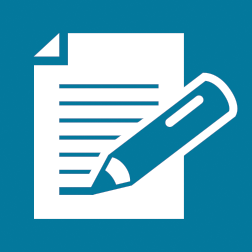 Choosing gold, silver, and bronze medal skatersChoosing groups of the top three skatersFinding the number of segments that can be drawn connecting two points out of four points on a circleFinding the number of unique segments that can be drawn connecting two points out of four points on a circle points on a circle    points on a circle points on a circle   points on a circlesausagepepperonimeatballonionsolivesspinach	pineapplehamgreen peppersmushroomsbaconhot peppers